ПРОТОКОЛ №заседания комиссии по предупреждению и ликвидации ЧС и ПБ администрации МО «Боханский район»в режиме видеоконференцсвязиМесто проведения: актовый зал в здании администрации муниципального образования «Боханский район» (669311, Иркутская обл., Боханский р-н, ул. Ленина, 83, 1-й этаж).Вел заседание:На заседании присутствовали:ПОВЕСТКА ДНЯ:«О мерах по подготовке к безопасной эксплуатации водных объектов в летний период 2021 года на территории Боханского района».По первому вопросу повестки дня выступил: старший госинспектор по маломерным судам Боханской группы патрульной службы «Центр ГИМС МЧС России по Иркутской области», (Намсараев З.М.).Намсараев З.М. – в своей информации отметил следующее: в целях обеспечения безопасности жизни и здоровья людей на водных объектах в летний период 2021 года, предупреждения происшествий и предпосылок к ним, на основании п. 15, п. 26, п. 31 ст. 14, главы 3 федерального закона от 06.10.2003 г. №131-ФЗ «Об общих принципах организации местного самоуправления в Российской Федерации», прошу провести мероприятия, на подведомственной Вам территории, направленные на обеспечение безопасности и охрану жизни людей на водных объектах.В целях своевременной подготовки к летнему периоду 2021 года необходимо:1. Рассмотреть вопрос по организации в традиционно сложившихся местах отдыха населения мест массового отдыха людей у воды, не связанного с купанием, в соответствии с п.32(2) Правил охраны жизни людей на водных объектах Иркутской области, утвержденных Постановлением Правительства Иркутской области №280/59-пп от 8 октября 2009 года (с внесенными изменениями от 24.12.2020 года №1151-пп)2. Разработать и принять нормативно-правовые акты направленные на организацию работы по обеспечению безопасности жизни людей на водных объектах в летний период 2021 года (с подробными планами мероприятий, конкретными датами исполнения намеченных мероприятий и назначением ответственных лиц).3. В традиционно сложившихся несанкционированных местах массового отдыха населения:- принять меры по оборудованию традиционно сложившихся мест массового отдыха населения вблизи водных объектов в соответствии с требованиями Правил охраны жизни людей на водных объектах Иркутской области, утвержденных Постановлением Правительства Иркутской области №280/59-пп от 8 октября 2009 года (с внесенными изменениями согласно Постановления Правительства Иркутской области №1151-пп от 24.12.2020 года);- разместить информацию о правилах поведения и безопасности при нахождении на водных объектах, аншлаги (знаки) о запрете купания в соответствии с главой III Правил охраны жизни людей на водных объектах Иркутской области, утвержденных Постановлением Правительства Иркутской области №280/59-пп от 8 октября 2009 года (с внесенными изменениями согласно Постановления Правительства Иркутской области №1151-пп от 24.12.2020 года); - организовать работу мобильных групп для проведения профилактической работы и оказанию первой помощи при несчастных случаях на воде; - в целях предотвращения несчастных случаев обращать особое внимание на бесконтрольное нахождение вблизи водных объектов несовершеннолетних детей в отсутствие взрослых.4. Организовать проведение профилактической работы:- среди населения по правилам поведения на водных объектах в летний период, соблюдению элементарных требований безопасности и присмотром за несовершеннолетними детьми. Особое внимание уделить неблагополучным, социально-незащищенным семьям;- своевременно информировать население через средства массовой информации и любыми другими доступными способами о правилах поведения на водных объектах, об ограничении пользования водными объектами, в том числе о запрете купания в не отведенных местах.Комиссия по предупреждению и ликвидации чрезвычайных ситуаций и обеспечению пожарной безопасности муниципального образования Боханский район решила:По первому вопросу повестки дня:Информацию старшего государственного инспектора по маломерным судам Боханской группы патрульной службы «Центр ГИМС МЧС России по Иркутской области» (Намсараев З.М.) принять к сведению.1.2. Рекомендовать главам сельских поселений:1.2.1. Разработать и принять нормативно-правовые акты (с подробным планом мероприятий, конкретными датами исполнения намеченных мероприятий и назначением ответственных лиц) направленных на обеспечение безопасности жизни людей на водных объектах в летний период 2020 года;1.2.2. В традиционно сложившихся несанкционированных местах массового отдыха населения:- принять меры по оборудованию традиционно сложившихся мест массового отдыха населения вблизи водных объектов в соответствии с требованиями Постановления правительства Иркутской области №280/59-пп от 8 октября . «Об утверждении правил охраны жизни людей на водных объектах Иркутской области» (с изменениями от 4 августа . и от 23 марта .) и других регламентирующих документов; - разместить информацию о правилах поведения и безопасности при нахождении на водных объектах, аншлаги о запрете купания;- организовать работу мобильных групп и спасательных постов по оказанию первой помощи при несчастных случаях на воде;- в целях предотвращения несчастных случаев обращать особое внимание на бесконтрольное нахождение вблизи водных объектов несовершеннолетних детей в отсутствие взрослых.1.2.3. Организовать проведение профилактической работы:- среди населения по правилам поведения на водных объектах в летний период, соблюдению элементарных требований безопасности и присмотром за несовершеннолетними детьми. Особое внимание уделить неблагополучным, социально-незащищенным и многодетным семьям;- своевременно информировать население через средства массовой информации и другими доступными способами, об ограничении пользования водными объектами, в том числе купания в не отведенных для этого местах.Информацию о проделанной работе представить председателю КЧС и ПБ МО «Боханский район» на электронный адрес: bohan-gochs@yandex.ruСрок исполнения: до 04.06.2021 года.«О готовности детского летнего оздоровительного лагеря "Чайка" к прохождению летней оздоровительной компании 2021 года».По второму вопросу повестки дня выступила: старший методист МКУ «Управление образования МО «Боханский район»» (Дмитриева Ф.В.)Дмитриева Ф.В. – в своей информации отметила следующее: в целях осуществления гарантий прав ребенка, создания необходимых условий для обеспечения оздоровления, отдыха и занятости детей в летний период, в муниципальном образовании «Боханский район» действует подпрограмма «Организация отдыха, оздоровления и занятости детей на 2021-2025 годы», утверждена постановлением администрации МО «Боханский район» от 30.10.2020 г. № 732.В целях реализации государственной политики в области защиты детства, создания необходимых условий для организации отдыха и оздоровления детей издано Постановление мэра «Об организации летнего отдыха, оздоровления и занятости детей и подростков в 2021 году» от 27.01.2021 г. № 48.Согласно Постановлению МБУ «Загородный детский лагерь «Чайка» осуществляет работу в 3 сезона наполняемостью отрядов не более 75 % от проектной вместимости согласно пункта 3.3 санитарно-эпидемиологических правил СП 3.1/2.4.3598-20, сто составляет 60 детей за один сезон категории трудной жизненной ситуации. Продолжительность одного сезона составляет 21 день: I сезон – 18.06.2021 г. – 08.07.2021 г.;II сезон – 11.07.2021 г. – 31.07.2021 г.;III сезон – 03.08.2021 г. – 23.08.2021 г.Путевка для родителей (законных представителей) детей является полностью бесплатной, из областного бюджета стоимость путевки для лагеря «Чайка» определена в размере 18354 рубля. Для участия в торгах в электронном аукционе на путевки лагеря «Чайка» из местного бюджета было предусмотрено 138 149 рублей. Торги в электронном аукционе с целью получения путевок для детей состоялись 7 апреля 2021 года. МБУ «Загородный детский лагерь «Чайка» подписано соглашение с Министерством социального развития, опеки и попечительства Иркутской области о выделении субсидии на сумму 438 000 рублей на средства защиты, рециркуляторы воздуха, бесконтактные термометры.В мае 2021 года МБУ «Загородный детский лагерь «Чайка» был подан пакет документов в  ФБУЗ «Центр гигиены и эпидемиологии в Иркутской области» для получения экспертного заключения о соответствия санитарно-эпидемиологическим и гигиеническим требованиям зданий, сооружений, строений, помещений, оборудования и иного имущества, используемых для осуществления деятельности по организации летнего отдыха детей и их оздоровления.Для поставки продуктов питания и продовольственного сырья в детский лагерь определены поставщики (ИП Шантанов В.И.), 26 апреля 2021 года заключен договор на акарицидную, дератизационную обработки территории лагеря со ОГБУ Станцией по борьбе с болезнями животных Боханского района для проведения обработки территории лагеря «Чайка».На сегодняшний день:- утвержден штат работников лагеря «Чайка»;- проведена инвентаризация спортивных сооружений (турники, футбольные ворота);- инвентаризация технологического оборудования пищеблока;- осуществлена опашка территории лагеря;- проведена очистка территории лагеря от сухой растительности;- произведены ремонтно-косметические работы (побелка, покраска, гигиеническая уборка помещений);- подключен водопровод для подачи воды во все здания лагеря, в оздоровительном учреждении имеется собственный источник водоснабжения;- на 1-3 сезоны ОГБУСО «Комплексный центр социального обслуживания населения Боханского района» произведен набор заявлений и документов от родителей (законных представителей) с целью получения путевки для детей на отдых в лагере «Чайка».Для организации безопасности сотрудников и детей в лагере предусмотрено:- оснащение видеонаблюдением территории лагеря;- АПС;- вывод тревожной кнопки АПС на пульт управления в п. Бохан;- по периметру имеется световое освещение;- 20 исправных огнетушителей;- 7 пожарных щитов и 7 ящиков с песком;- бочки с водой;- в каждом корпусе и столовой имеются свободные (доступные) эвакуационные выходы;- светоотражающие схемы эвакуации;- наглядная агитация по противопожарной безопасности;- предусмотрен алгоритм действий персонала при возникновении ЧС (в том числе, если здание обесточено, каким образом подавать сигнал в разных случаях ЧС), в том числе приказ об ответственном лице за противопожарную безопасность лагеря.Комиссия по предупреждению и ликвидации чрезвычайных ситуаций и обеспечению пожарной безопасности муниципального образования Боханский район решила:По второму вопросу повестки дня:2.1.Информацию начальника управления образования администрации МО «Боханский район» (Буяева Л.С.) принять к сведению.2.2.Начальнику МКУ «Управление образования МО «Боханский район»» (Буяева Л.С.) организовать обновление минерализованных полос по периметру летнего оздоровительного лагеря «Чайка».2.3.Информацию о проделанной работе представить председателю КЧС и ПБ МО «Боханский район» на электронный адрес: bohan-gochs@yandex.ruСрок исполнения: до 09.06.2021 года.«О деятельности общеобразовательных учреждений по работе с несовершеннолетними по вопросам безопасности в летний и каникулярный период 2021 года».По третьему вопросу повестки дня выступили: старший методист МКУ «Управление образования МО «Боханский район»» (Дмитриева Ф.В.). Дмитриева Ф.В. – в своей информации отметила следующее: основной задачей по обеспечению безопасности детей в школе является: формирование у обучающихся устойчивых навыков безопасного поведения. Обеспечить безопасность детей летом – задача педагогов и родителей, поэтому очень важно объяснить и напомнить детям необходимые правила безопасности.Для реализации данной задачи в образовательных учреждениях создана целая система профилактических мероприятий, направленных на охрану здоровья детей, противопожарную и техногенную безопасность, предупреждение детского и дорожно-транспортного травматизма. В связи с этим разработаны теоретические и практические занятия, учебно-методические материалы для детей, педагогов, родителей. Так, в учебный план работы включены занятия «Охрана безопасности жизнедеятельности», на котором учащиеся получают знания и навыки в области обеспечения безопасности личности, а также сохранения и укрепления своего здоровья. На занятиях ОБЖ проводится обучение учащихся действиям в чрезвычайных ситуациях, оказанию первой помощи, их практическая отработка.В рекреациях школ имеется «Уголок безопасности». Воспитательная работа классных руководителей по обеспечению безопасности учащихся строится на основе плана воспитательной работы. Классные руководители проводят классные часы, тематические и практические занятия о необходимости соблюдения правил поведения в школе, за её пределами, о соблюдении правил дорожного движения, правил противопожарной безопасности, электробезопасности, медиабезопасности. Перед праздничными и каникулярными днями дополнительно проводятся с учащимися и родителями инструктажи по указанным выше правилам безопасности. 1 раз в четверть в школе проводится тренировочная эвакуация учащихся на случай пожара или возникновения чрезвычайных ситуаций, во время которой с детьми изучаются пути эвакуации и правила поведения при данных ситуациях. На родительских собраниях до сведения родителей доводится разнообразная информация по сохранению здоровья детей.Каждый год в феврале месяце в школах проводятся месячники гражданско-правового воспитания, месячники безопасности и гражданской защиты. Целью которых является познакомить учащихся с различными способами сохранения своего здоровья и жизни. Для этого ежегодно составляется план мероприятий, который включает в себя практические занятия, викторины, экскурсии, ролевые игры, спортивные соревнования, конкурсы творческих работ.Пристальное внимание уделяется обеспечению безопасности детей во внеурочное время. Для этого в школе организовано достаточно большое количество кружков и секций, занимаясь в которых дети всегда находятся под постоянным контролем педагогов и учатся самостоятельно организовывать свободное время. Также в летний период свою деятельность по обеспечению занятости и досуга детей будут осуществлять муниципальные бюджетные учреждения дополнительного образования «Боханский дом детского творчества» и «Боханская детско-юношеская спортивная школа».Кроме спортивно-массовой и кружковой работы в июне месяце ежегодно осуществляют отдых и оздоровление детей 19 лагерей дневного пребывания на базе образовательных учреждений, в планы которых включены уроки безопасности, минутки безопасности, на которых сотрудники образовательных организаций проводят инструктажи для учащихся, в ходе которых разъясняют порядок действий и правила поведения в различных жизненных ситуациях.Из всего вышесказанного следует, что в школе осуществляется разноплановая работа по обеспечению безопасности детей.Комплексная безопасность образовательного учреждения – это совокупность мер и мероприятий образовательного учреждения, осуществляемых во взаимодействии с органами местного самоуправления, правоохранительными структурами, другими вспомогательными службами и общественными организациями, обеспечения его безопасного функционирования, а также готовности сотрудников и обучающихся к рациональным действиям в чрезвычайных ситуациях.Главная цель по обеспечению ПБ в школе – сохранение жизни и здоровья учащихся и персонала за счет высокой степени противопожарного состояния школы, исключения предпосылок к возгоранию и возникновению пожара. Регулярно провести занятия по основам пожарной безопасности, тренировки по эвакуации обучающихся и персонала.- Инструкция по пожарной безопасности - основной рабочий документ для пользования, в котором отражены практически все вопросы ПБ и действия в случае возникновения пожара.- План эвакуации учащихся при возникновении пожара в школе.- Памятка о действиях при пожаре.- План-схема эвакуации учащихся при пожаре.Постоянное взаимодействие с правоохранительными органами. Посещение школ инспекторами ПДН, которые принимают участие во внеклассных мероприятиях, проводят лектории, беседы с обучающимися о законопослушном поведении несовершеннолетних.Работа по профилактике дорожно-транспортного травматизма включает:- разработку и реализацию планов проведения классных часов по предупреждению дорожно-транспортного травматизма;- воспитание у детей культуры безопасного поведения на улицах и дорогах поселка, города;- организацию взаимодействия с ГИБДД;- привлечение родительской общественности к работе по предупреждению детского дорожно-транспортного травматизма;- создание учебно-материальной базы по обучению правилам дорожного движения и безопасного поведения на улицах и дорогах;- разработку методических документов по соблюдению ПДД;- учет и анализ всех дорожно-транспортных происшествий с участием учащихся и на их основе принятие соответствующих мер.На базе школ создаются отряды ЮИД.Работа по правовому всеобучу организуется и проводится на всех стадиях образования в образовательном учреждении с целью формирования у обучающихся сознательного и ответственного отношения к вопросам личной безопасности и безопасности окружающих.Обучающимся прививают основополагающие знания и умения по вопросам безопасности в процессе изучения учебных дисциплин на уроках по программе «Основы безопасности жизнедеятельности», во время проведения «Дня защиты детей», Школы безопасности.Обучение обучающихся (в виде инструктажей с регистрацией в журнале установленной формы) по правилам безопасности проводится перед началом всех видов деятельности:- Учебные занятия;- Трудовая подготовка;- Занятия общественно-полезным трудом;- Экскурсии, походы;- Спортивные занятия, соревнования;- Кружковые занятия и другие внешкольные и внеклассные мероприятияВ образовательном учреждении ведется разработка и выпуск инструкций, памяток, брошюр по вопросам безопасности, а также приобретаются наглядные пособия. Воспитание культуры безопасного поведения обучающихся осуществляется при условии системного подхода.Комиссия по предупреждению и ликвидации чрезвычайных ситуаций и обеспечению пожарной безопасности муниципального образования Боханский район решила:По третьему вопросу повестки дня:3.1.Информацию начальника МКУ «Управление образования МО «Боханский район»» (Буяева Л.С.), старшего госинспектора по маломерным судам Боханской группы патрульной службы «Центр ГИМС МЧС России по Иркутской области» (Намсараев З.М.) и ответственного секретаря КДН и ЗП в МО «Боханский район» (Никитина М.В.) принять к сведению.УТВЕРЖДАЮУТВЕРЖДАЮУТВЕРЖДАЮУТВЕРЖДАЮУТВЕРЖДАЮУТВЕРЖДАЮУТВЕРЖДАЮМэр,Мэр,Мэр,Мэр,Мэр,Мэр,Мэр,Председатель комиссии по предупреждению и ликвидации чрезвычайных ситуаций и обеспечению пожарной безопасности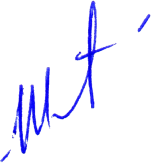 Председатель комиссии по предупреждению и ликвидации чрезвычайных ситуаций и обеспечению пожарной безопасностиПредседатель комиссии по предупреждению и ликвидации чрезвычайных ситуаций и обеспечению пожарной безопасностиПредседатель комиссии по предупреждению и ликвидации чрезвычайных ситуаций и обеспечению пожарной безопасностиПредседатель комиссии по предупреждению и ликвидации чрезвычайных ситуаций и обеспечению пожарной безопасностиПредседатель комиссии по предупреждению и ликвидации чрезвычайных ситуаций и обеспечению пожарной безопасностиПредседатель комиссии по предупреждению и ликвидации чрезвычайных ситуаций и обеспечению пожарной безопасностиЭ.И. КоняевЭ.И. Коняев«19»маямая2021 года19 мая 2021 годаВремя: 10:00п. Бохан- Коняев Эдуард Ионович –председатель комиссии по предупреждению и ликвидации чрезвычайных ситуаций и обеспечению пожарной безопасности администрации муниципального образования «Боханский район».Председатель комиссии:Председатель комиссии:Коняев Эдуард ИоновичМэр администрации муниципального образования «Боханский районЗаместители председателя комиссии:Заместители председателя комиссии:Секретарь комиссии:Секретарь комиссии:Кабанов Степан ВладимировичНачальник отдела по делам ГОЧС администрации муниципального образования «Боханский район»Члены комиссии:Члены комиссии:Позднякова Людмила ИвановнаГлава администрации МО «Александровское»Сахьянов Леонид НиколаевичГлава администрации МО «Бохан»Пушкарева Татьяна СергеевнаГлава администрации МО «Казачье»Артанов Владимир НиколаевичГлава администрации МО «Каменка»Баханова Лина ВладимировнаГлава администрации МО «Новая Ида»Нефедьев Сергей НиколаевичГлава администрации МО «Олонки»Середкина Ирина АлексеевнаГлава администрации МО «Середкино»Таряшинов Алексей МихайловичГлава администрации МО «Тараса»Багайников Владимир АлексеевичГлава администрации МО «Укыр»Барлуков Василий АпполоновичГлава администрации МО «Хохорск»Ханхареев Дмитрий ИльичГлава администрации МО «Шаралдай»Александров Александр ГеннадьевичНачальник отдела сельского хозяйства администрации МО «Боханский район»Барлуков Александр ЮрьевичНачальник отдела по УМИ администрации МО «Боханский район»Данилова Зинаида НиколаевнаГлавный специалист по торговле администрации МО «Боханский район»Иванов Денис АлександровичНачальник ОКС администрации МО «Боханский район»Клементьева Валентина МихайловнаНачальник МКУ «Управление культуры» МО «Боханский район»Приглашенные:Приглашенные:Никитина Мария ВасильевнаОтветственный секретарь КДН и ЗП в МО «Боханский район»Намсараев Зандан МаксимовичСтарший госинспектор по маломерным судам Боханской группы патрульной службы «Центр ГИМС МЧС России по Иркутской области»Присутствующие:Присутствующие:Дмитриева Февралина ВалерьевнаСтарший методист МКУ «Управление образования МО «Боханский район»»Шабаева Надежда ИннокентьевнаРедактор 1-й категории МБУ Боханская редакции районной газеты "Сельская правда"Открытие заседания КЧС и ПБОткрытие заседания КЧС и ПБ10:00-10:05 (5 мин.)Оглашение повестки дня, вступительное слово, председателя КЧС и ПБ администрации МО «Боханский район»,Коняев Эдуард Ионович«О мерах по подготовке к безопасной эксплуатации водных объектов в летний период 2021 года на территории Боханского района».«О мерах по подготовке к безопасной эксплуатации водных объектов в летний период 2021 года на территории Боханского района».Докладчик: 10:05-10:15 (10 мин.)Старший госинспектор по маломерным судам Боханской группы патрульной службы «Центр ГИМС МЧС России по Иркутской области»,Намсараев Зандан Максимович.«О готовности детского летнего оздоровительного лагеря "Чайка" к прохождению летней оздоровительной компании 2021 года».«О готовности детского летнего оздоровительного лагеря "Чайка" к прохождению летней оздоровительной компании 2021 года».Докладчики:10:15-10:30 (15 мин.)Начальник МКУ "Управление образования МО «Боханский район»»Буяева Лариса Савватеевна«О деятельности общеобразовательных учреждений по работе с несовершеннолетними по вопросам безопасности в летний и каникулярный период 2021 года».«О деятельности общеобразовательных учреждений по работе с несовершеннолетними по вопросам безопасности в летний и каникулярный период 2021 года».Докладчики: 10:30-10:40 (10 мин.)Начальник МКУ "Управление образования МО «Боханский район»»Буяева Лариса Савватеевна;Старший госинспектор по маломерным судам Боханской группы патрульной службы «Центр ГИМС МЧС России по Иркутской области»,Намсараев Зандан Максимович;Ответственный секретарь КДН и ЗП в МО "Боханский район"Никитина Мария Васильевна.Закрытие заседания КЧС и ПБЗакрытие заседания КЧС и ПБ10:55-11:00 (5 мин.)Оглашение решения КЧС и ПБ, заключительное слово, председателя КЧС и ПБ администрации МО «Боханский район»,Коняев Эдуард ИоновичСекретарь комиссии, начальник отдела по делам ГОЧС МО «Боханский район»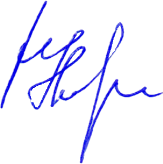 С.В. Кабанов.